Školský poriadok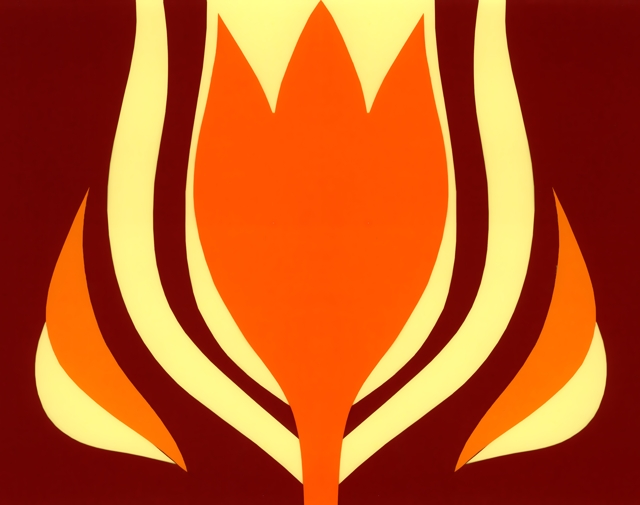 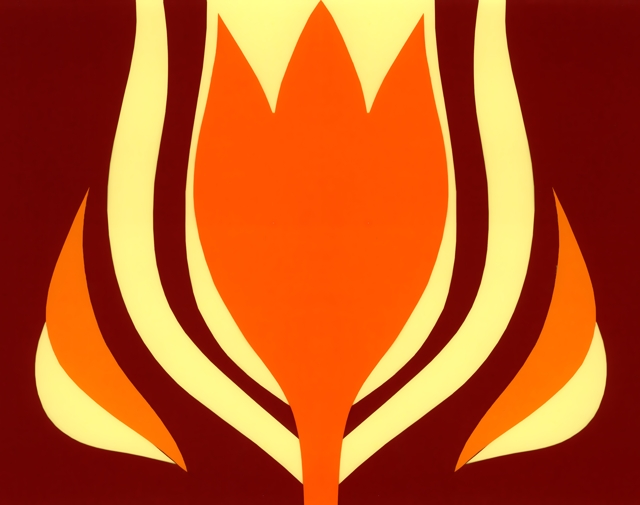                                       Platnosť od 25.11.2020Základné ustanoveniaŠkolský poriadok je súčasťou základných dokumentov školy.Je vypracovaný v súlade s § 153 zákona č. 245/2008 Z. z. o výchove a vzdelávaní (školský zákon) a o zmene a doplnení niektorých zákonov v znení neskorších predpisov.Je zverejnený vo vestibule školy, na internetovej stránke školy, sú s ním oboznámení žiaci aj ich zákonní zástupcovia.Školský poriadok  upravuje podrobnosti o právach a povinnostiach žiakov a ich zákonných zástupcov, pravidlá vzájomných vzťahov a vzťahov s pedagogickými zamestnancami a ďalšími zamestnancami školy, podrobnosti o prevádzke a vnútornom režime školy, o podmienkach na zaistenie bezpečnosti a ochrany zdravia žiakov a ich ochrany pred sociálno-patologickými javmi, diskrimináciou alebo násilím.Organizácia vyučovaniaVyučovanie je organizované podľa rozvrhu hodín schváleným riaditeľom školy.Rozvrh hodín je v každej triede a odbornej učebni.Začiatok vyučovania je o 8.00 hod. Vyučovacia jednotka trvá 45 minút a začína a končí zvonením.ZvonenieI. stupeň							II. stupeň1. hodina      8.00  -   8.45					1. hodina      8.00  -   8.45
2. hodina      8.55  -   9.40					2. hodina      8.55  -   9.40
3. hodina      9.55  - 10.40					3. hodina      9.55  - 10.40
4. hodina    10.45  - 11.30					4. hodina    10.45  - 11.30
5. hodina    11.35  - 12.20					5. hodina    11.35  - 12.20
6. hodina    12.30  - 13.15					6. hodina    12.50  - 13.35									7. hodina    13.40  - 14.25Na vstup do školy čakajú žiaci pred budovou školy. V prípade nepriaznivého počasia v mesiacoch november – február môžu žiaci čakať v šatni pavilónu D za predpokladu dodržiavania školského poriadku.Žiaci vchádzajú do tried 15 minút pred začiatkom vyučovania.Žiaci pri vstupe do budovy disciplinovane použijú čipový systém na kontrolu dochádzky. Po skončení vyučovania použijú ten istý čipový systém na odhlásenie sa zo systému v daný deň.Každý žiak II. stupňa má pridelenú skrinku, za ktorú je počas celého školského roku zodpovedný .Pri strate kľúča si žiak hradí výmenu zámku s novým kľúčom. Žiaci I. stupňa používajú príslušné šatne vo svojom pavilóne.Všetky požiadavky voči škole (potvrdenia, žiadosti a pod.) predkladajú žiaci na vedenie školy cez triedneho učiteľa.Rodičia môžu úradné záležitosti vybavovať denne v čase vyučovania do 15,00 hod. u tajomníčky školy. Informácie o žiakoch možno získať prostredníctvom elektronickej žiackej knižky a v rámci schôdzky Rodičovského združenia, ktoré bude mat' v každom školskom roku zasadnutia v týchto mesiacoch:September, december, marec, máj- triedne schôdze rodičovského združenia, príp. konzultačný deňOkrem toho si rodičia môžu telefonicky dohodnúť osobnú konzultáciu u príslušného učiteľa. Na podnet rodičov môžu byt' v prípade potreby zvolané triedne plenárne schôdze rodičovského združenia mimo plánu.Práva žiakov a ich zákonných zástupcovPovinnosti žiakov uvedené v tomto vnútornom poriadku školy vyplývajú z ustanovení § 144 ods. 4 písm. a) až h) zákona č. 245/2008 Z. z. o výchove a vzdelávaní. Žiaci sú povinní dodržiavať nasledovné pravidlá správania v škole aj mimo školy.Žiak má právo:na uplatňovanie ľudských práv v triede a v škole najmä na: slobodu prejavu, právo na informácie, slobodu myslenia, svedomia a náboženstva, slobodu združovania a zhromažďovania na škole, právo na ochranu súkromia, cti a ľudskej dôstojnosti, právo na oddych a voľný čas, právo nebyť diskriminovaný a právo na princíp rovnosti, právo na spravodlivý proces, ... Škola zároveň týmto garantuje, že žiak z dôvodu uplatnenia si svojich ľudských práv podľa právnych predpisov, nebude postihovaný, znevýhodnený alebo sankcionovaný,na bezplatné vzdelávanie bez rozdielu rasy, pohlavia, reči, náboženstva, národného alebo sociálneho pôvodu,byť oboznámený s kritériami, podľa ktorých je hodnotený a poznať v primeranej lehote výsledok hodnotenia, na zdôvodnenie klasifikácie pri jednotlivých odpovediachna individuálny prístup rešpektujúci jeho schopnosti a možnosti, nadanie a zdravotný stav,individuálne vzdelávanie za podmienok ustanovených zákonom,bezplatné zapožičanie učebníc na povinné predmety,vykonať opravné skúšky, ak je na konci 2. polroku klasifikovaný stupňom nedostatočný najviac z dvoch predmetov,vyjadriť primeraným spôsobom svoj názor v diskusii na vyučovaní alebo na triednických hodinách,na hru a zotavenie, ktoré sledujú tie isté zámery ako vzdelávanie,na výber budúceho štúdia,primerane využívať školské zariadenie, pomôcky a knižničný fond školy podľa pokynov vyučujúceho,zapájať sa podľa záujmu do mimoškolských aktivít, ktoré organizuje škola,podľa svojich potrieb využívať pomoc triedneho učiteľa, výchovného poradcu, špeciálneho pedagóga a školského psychológa, príp. asistenta,Žiak má právo na účasť na DOD na vybrané SŠ, na ktoré si podá prihlášku v rozpätí 3 vyučovacích hodín po sebe.Práva žiaka a jeho sloboda nemôžu obmedzovať práva a slobodu iných.Zákonný zástupca žiaka má právo:na slobodnú voľbu školy pre svoje dieťa,oboznámiť sa so Školským vzdelávacím programom a  Školským poriadkom školy,vyjadriť sa k Školskému vzdelávaciemu programu prostredníctvom Rady školy, na poskytnutie poradenských služieb vo výchove a vzdelávaní svojho dieťaťa,prísť na vyučovaciu hodinu len po vopred dohodnutom termíne s vyučujúcim,požiadať o komisionálnu skúšku, ak má pochybnosti o správnosti klasifikácie v jednotlivých predmetoch na konci I. a II. polroka (do 3 dní od dátumu vydania vysvedčenia),byť prítomný na komisionálnom skúšaní svojho dieťaťa po predchádzajúcom súhlase     riaditeľa školy.Usmernenia pri úprave rodičovských právZákladná škola bude pri úprave rodičovských práv:dbať na napĺňanie rodičovských práv a povinností zákonných zástupcov, t. j., počas konania o rozvode a úprave výkonu rodičovských práv a povinností bude základná škola dbať o riadne napĺňanie rodičovských práv a povinností až do rozhodnutia súdu tak, ako to bolo do podania návrhu na rozvod manželstva a úpravu výkonu rodičovských práv a povinností k dieťaťu (napr. každý rodič má právo priviesť dieťa do základnej školy aj ho z nej vyzdvihnúť, byť oboznámený so všetkými rozhodnutiami a informáciami týkajúcimi sa dieťaťa, a pod.), zachovávať neutralitu, t. j., že pedagogickí zamestnanci základnej školy budú počas prebiehajúceho konania o úprave výkonu rodičovských práv a povinností k dieťaťu zachovávať neutralitu vo svojich postojoch a vyjadreniach týkajúcich sa dieťaťa a v prípade potreby poskytnú nezaujaté, vecné a objektívne stanovisko len súdu, ak si ho od základnej školy písomne vyžiada, pričom obsah tohto písomného stanoviska neposkytnú žiadnemu z dotknutých zákonných zástupcov ,rešpektovať, v prípade narušených vzťahov medzi zákonnými zástupcami, len rozhodnutie súdu alebo minimálne predbežné rozhodnutie súdu, ktorého zmyslom je dočasná úprava pomerov zákonných zástupcov vo vzťahu k starostlivosti o dieťa, t. j. základná škola bude rešpektovať to, že vykonateľnosť uznesenia o nariadení predbežného opatrenia nie je viazaná na jeho právoplatnosť, pretože toto uznesenie sa stáva právoplatné jeho doručením a márnym uplynutím lehoty na podanie odvolania; základná škola pritom rešpektuje skutočnosť, že aj napriek nariadeniu predbežného opatrenia rodičovské práva a povinnosti zostávajú zachované, v prípade zverenia dieťaťa právoplatným rozhodnutím súdu len jednému zo zákonných zástupcov, ktorý zastupuje dieťa v bežných veciach, základná škola bude riešiť všetky záležitosti týkajúce sa dieťaťa výhradne s rodičom, ktorý má dieťa v bežných veciach (napr. zabezpečenie krúžkovej činnosti atď.) zastupovať. Povinnosti žiakov a ich zákonných zástupcovPovinnosti žiakaŽiak je povinný prichádzať na vyučovanie včas, čisto a hygienicky upravený, najneskôr   5 minút pred začiatkom vyučovania.Po príchode do školy sa každý žiak prezuje v priestoroch určených pre každú triedu (na prezutie nemôžu žiaci používať tenisky s čiernou podrážkou, ktoré znečisťujú podlahu triedy a chodby).Žiak je povinný osvojiť si vedomosti, zručnosti a získať návyky poskytované základnou      školou pri prezenčnom, ale i dištančnom vzdelávaní.Žiak sa zúčastňuje na vyučovaní a akciách organizovaných školou čisto oblečený, bez výstrednosti v úprave vlasov, vrátane farbenia vlasov a zovňajšku. Vylučujú sa neprimerane krátke odevy a neprimerane veľké výstrihy, odhalená brušná časť tela, neprimerane nízky pás nohavíc odhaľujúci intímne časti tela, odevy s aplikáciami a nápismi, ktoré sú proti spoločenskej etike – prezentujú agresivitu, rasizmus, násilie, alebo majú hanlivý, či neslušný obsah. V škole je neprípustná výrazne viditeľná úprava dekoratívnou kozmetikou, vrátane gélových nechtov a nápadných tmavých lakov na nechty, piercing a tetovanie. V budove školy žiak nesmie nosiť žiadnu pokrývku hlavy.Žiak je povinný chrániť vlastné zdravie a zdravie iných, dbať o čistotu a poriadok a pomáhať pri udržiavaní poriadku v škole a jej okolí, rešpektovať všetky protiepidemiologické opatrenia školy zamerané na prevenciu nákazy prenosných chorôb.Pred začiatkom vyučovacej hodiny si žiak pripraví pomôcky na príslušný predmet, prípadne sa prezlečie do športového alebo pracovného úboru.Po zazvonení žiak pokojne zaujme svoje miesto v triede. Bez povolenia nesmie opustiť svoje miesto, ani učebňu. Po zazvonení sa nezdržuje na chodbách ani nebehá po triede. Počas vyučovania nevyrušuje a nerozptyľuje spolužiakov.Ak chce žiak odpovedať, alebo sa na niečo spýtať, prihlási sa zdvihnutím ruky. Ak je žiak vyvolaný, postaví sa, stojí vzpriamene, odpovedá nahlas a zreteľne. Sadne si na pokyn vyučujúceho. Hovoriť bez vyzvania je prejavom neslušnosti. Vyvolanému žiakovi nesmú ostatní našepkávať. Rovnako nie je dovolené opisovať pri písomných prácach.Ak sa žiak na vyučovanie nepripraví alebo nemá domácu úlohu, ospravedlní sa na začiatku hodiny a uvedie dôvod nepripravenosti, ktorý učiteľ môže akceptovať podľa závažnosti dôvodu. Ospravedlnenie počas hodiny vyučujúci nemusí akceptovať.Ak sa žiak nemohol z vážnych dôvodov pripraviť na vyučovanie, ospravedlní sa vyučujúcemu na začiatku príslušnej hodiny. Žiak I. stupňa je povinný nosiť do školy žiacku knižku a dávať si zapisovať známky za prospech.Žiaci pozdravia vyučujúceho pred a po skončení každej vyučovacej hodiny postavením sa. Týmto istým spôsobom pozdravia, ak do triedy vojde niekto z vedenia školy alebo dospelá osoba.Do školy je žiak povinný nosiť učebné pomôcky podľa pokynov učiteľa. Nie je dovolené nosiť do školy predmety, ktoré ohrozujú bezpečnosť alebo zdravie, ani väčšie sumy peňazí a iné cenné predmety.V triede a školských priestoroch je povinný každý žiak zachovať čistotu a poriadok, počas prestávok nesmie opustiť budovu.V priestoroch areálu a budovy školy nesmú žiaci fajčiť, piť alkohol, hrať hazardné a kartové hry, prechovávať a užívať narkotiká a iné zdravie ohrozujúce látky.Ak žiak nemôže prísť do školy pre príčinu, ktorá je vopred známa, požiada jeho rodič o uvoľnenie z vyučovania. Na 1 deň uvoľňuje žiaka jeho triedny učiteľ, na dva a viac dní riaditeľ školy. Neprítomnosť žiaka ospravedlní písomne rodič v deň príchodu žiaka do školy. Počas malých prestávok zostávajú žiaci v triedach. Počas veľkých prestávok sa žiaci presúvajú pred pavilón školy. Na nákup desiatej, občerstvenia pri automate slúži veľká prestávka, prípadne čas pri presune na jednotlivé predmety.Je neprípustné, aby žiaci počas prestávok:posedávali na zemi, na schodoch, prípadne na chodbách,bezdôvodne vchádzali do iných tried,manipulovali s akýmikoľvek  vecami spolužiakov bez ich súhlasu,prechádzali z jedného poschodia na iné, z jedného pavilónu do iného,naháňali sa po triede, chodbách a správali sa neprimerane hlučne.Na hodinu telesnej výchovy čakajú žiaci v triede a do telocvične odídu pod vedením vyučujúceho telesnej výchovy.Zo školy odchádza žiak bezprostredne po vyučovaní a nezdržuje sa bezdôvodne  v triede ani v areáli školy. Pred odchodom z učebne zanecháva žiak svoje miesto upravené. Po ukončení vyučovania upraví svoje miesto, vyloží stoličku, vezme si svoje veci a odíde do šatne,   potom do školskej jedálne alebo domov. Žiaci, ktorí sa stravujú v školskej jedálni, odchádzajú pod vedením vyučujúcich. V školskej jedálni sa riadia pokynmi dozoru a po skončení obeda odchádzajú z areálu školy. Ak pre žiaka I. stupňa po skončení vyučovania nepríde rodič v dohodnutom čase, žiak nesmie odísť sám z areálu školy.Na školských výletoch, exkurziách, lyžiarskych kurzoch a školách v prírode sa žiaci riadia pokynmi vedúceho učiteľa a ostatných pedagogických pracovníkov.Na udržiavanie poriadku a čistoty v triede určí každý triedny učiteľ na príslušný týždeň službu (týždenníkov) s touto náplňou: zotieranie a umývanie tabule, udržiavanie čistoty, vyvetranie triedy cez prestávky, prinesenie príslušných pomôcok. V prípade, že v učebni má trieda poslednú vyučovaciu hodinu, zodpovedá vyučujúci a služba za vyloženie stoličiek a poriadok v triede.Každý žiak sa pohybuje po škole a správa tak, aby nespôsobil zranenie sebe alebo spolužiakovi.Každý žiak 2. st. má priradenú vlastnú skrinku, ktorej obsah môže triedny učiteľ, riaditeľ a zástupcovia školy kedykoľvek skontrolovať.Žiak je povinný šetriť školské zariadenia, chrániť ich pred poškodením a hospodárne zaobchádzať s učebnicami a učebnými pomôckami. Pri strate učebnice, alebo pri jej rozsiahlom poškodení učebnice zakúpi žiak novú učebnicu na vlastné náklady.Ak žiak úmyselne alebo z nedbanlivosti poškodí školský majetok škola bude žiadať náhradu v plnej výške.V prípade nedisciplinovanosti žiaka, skupiny žiakov alebo triedy, môže vyučujúci alebo triedny učiteľ riešiť so žiakmi tieto disciplinárne priestupky po vyučovaní v rámci mimoriadneho triedneho klubu.Ak sa v rodine žiaka vyskytne nákazlivá infekčná choroba, ktorá by mohla ohroziť zdravie detí v triede, resp. v škole, oznámi jej výskyt rodič vedeniu školy.Počas vyučovania, aj počas prestávok je zakázané používať mobilné telefóny, MP3 a MP4 prehrávače, tablety a notebooky (okrem vyučovania informatiky), PSP (hracie konzoly) a iné prehrávače. Všetky spomenuté prístroje si  musí žiak pred 1. vyučovacou  hodinou odložiť do svojej skrinky.  Mobilný telefón použije iba vo výnimočných prípadoch po súhlase pedagogického zamestnanca ( triedneho učiteľa, dozor konajúceho učiteľa). Smart hodinky je žiak povinný na pokyn učiteľa na vlastnú zodpovednosť odložiť do tašky alebo skrinky.  Je zakázané používať zásuvky za účelom dobíjania batérií, či na prevádzku iných elektrospotrebičov (kulma, žehlička na vlasy a pod.) Výchovné opatrenia za porušenie povinnosti:porušenie: napomenutie triednym učiteľomporušenie: pokarhanie triednym učiteľomporušenie: pokarhanie riaditeľom školyporušenie: znížená známka zo správania o jeden stupeňporušenie: znížená známka zo správania o dva stupneZa porušenie školského poriadku školy sa považujú aj skutočnosti, keď žiak:kradne školský majetok a veci spolužiakov,úmyselne poškodzuje školský majetok (za toto porušenie sa uplatní finančná náhrada),úmyselne šikanuje, ubližuje, zosmiešňuje, napáda a vydiera spolužiakov,vulgárne a oplzlo sa vyjadruje pred vyučujúcimi a spolužiakmi a uráža dôstojnosť prítomných,opúšťa bez povolenia pedagogických pracovníkov budovu a areál školy,vedome podvádza tým, že si prepisuje známky v žiackej knižke a klasifikačnom zázname,  na vyučovacej hodine odmieta plniť príkazy učiteľa, svojvoľne nepracuje, nevhodným spôsobom narušuje vyučovaciu hodinu, odmieta cvičiť na telesnej výchove, odmieta plniť príkazy dozor konajúceho učiteľa,sústavne si nenosí veci na prezutie, úbor na telesnú výchovu alebo iné pomôcky, ktoré si vyžaduje vyučovacia hodina,ak žiak nedoloží svoju neprítomnosť v škole písomným dokladom k tomu oprávňujúcim, PR školy rozhodne o následnom znížení známok zo správania za neospravedlnené hodiny,nemiestne sa správa v školskej jedálni, pohadzuje po zemi potraviny, nerešpektuje dozor zo strany učiteľov.Pre lyžiarske kurzy a školy v prírode platí školský poriadok pre žiakov v plnom rozsahu.Povinnosti žiaka počas dištančného vzdelávania:Žiak si vopred pripraví na online hodinu všetky pomôcky vrátane aplikácie v PC.Na hodinu sa pripojí včas vo  vopred stanovený čas podľa rozvrhu.Počas online výuky je žiak povinný zotrvať po celý čas pripojený tak, aby mohol komunikovať s vyučujúcim.Pokiaľ žiak nemá udelené slovo, mikrofón má vypnutý. Ak sa žiak chce prihlásiť, použije funkciu v aplikácii na to určenú, príp. píše cez chat.„Dochádzka“ na online hodinu je ako bežná vyučovacia hodina. Neprihlásený žiak má hodinu vedenú ako „neprítomný“. Je potrebné hodinu ospravedlniť rodičom, príp. lekárom.Nepodložené ospravedlnenie hodiny sa započítava do neospravedlnených hodín. Ďalej sa postupuje ako pri prezenčnom vyučovaní.Žiak sa na hodine správa ako počas prezenčného vyučovania, narúšanie hodiny akýmkoľvek spôsobom bude mať za následok výchovné opatrenie.Je zakázané z dištančného vyučovania zhotovovať fotografie zúčastnených, či akýkoľvek zvukový alebo obrazový záznam za účelom ďalšieho zverejňovania (porušenie zákona č.18/2018 – GDPR)Povinnosti zákonných zástupcov1.	Zákonný zástupca je povinný prihlásiť dieťa na plnenie povinnej školskej dochádzky a dbať o to, aby dieťa dochádzalo do školy pravidelne a včas.2.	Vytvoriť pre žiaka podmienky na prípravu na výchovu a vzdelávanie v škole a na plnenie školských povinností. V prípade vzdelávania začleneného žiaka dohliadať na dodržiavanie dohodnutých pravidiel. V opačnom prípade môže byť začlenenie žiaka prehodnotené.3.	V prípade, ak má dieťa iba jedného zákonného zástupcu je tento povinný túto skutočnosť oznámiť písomne triednemu učiteľovi. Písomne oznámi aj ďalšie závažné skutočnosti, ako je napr.: úprava styku s maloletým dieťaťom.4.	Informovať školu o zmene bydliska a telef. kontakte na zákonného zástupcu, o zmene zdravotnej spôsobilosti svojho dieťaťa, jeho zdravotných problémoch, alebo iných skutočnostiach, ktoré by mohli mať vplyv na priebeh výchovy a vzdelávania.5.	Ak sa žiak nemôže zúčastniť na výchove a vzdelávaní, jeho zákonný zástupca je povinný oznámiť škole do 24 hodín príčinu jeho neprítomnosti. Za dôvod ospravedlniteľnej neprítomnosti žiaka sa uznáva najmä choroba, prípadne lekárom nariadený zákaz dochádzky do školy, mimoriadne nepriaznivé poveternostné podmienky alebo náhle prerušenie premávky hromadných dopravných prostriedkov, mimoriadne udalosti v rodine alebo účasť žiaka na súťažiach.6.	Neprítomnosť maloletého žiaka, ktorá trvá najviac tri po sebe nasledujúce vyučovacie dni, ospravedlňuje jeho zákonný zástupca, vo výnimočných a osobitne odôvodnených prípadoch škola môže vyžadovať lekárske potvrdenie o chorobe alebo iný doklad potvrdzujúci odôvodnenosť jeho neprítomnosti. Ak neprítomnosť žiaka z dôvodu ochorenia trvá dlhšie ako tri po sebe nasledujúce vyučovacie dni, predloží žiak alebo jeho zákonný zástupca potvrdenie od lekára.7.     V prípade mimoriadnej situácie (núdzového stavu) má rodič možnosť ospravedlniť žiaka na 5 po sebe idúcich dní. Ak žiak chýba viac ako 5 dní, je potrebné doložiť od pediatra aj potvrdenie o chorobe.8.	Písomné ospravedlnenie neprítomnosti žiak predloží triednemu učiteľovi bezprostredne po nástupe do školy po vymeškaní. Dodatočné ospravedlnenia nebudú akceptované.9.      Ak žiak vymešká viac ako 40% vyučovacieho času počas jedného školského roku  z daného predmetu so zvláštnym zreteľom k jednohodinovým časovým dotáciám týždenne  ( t.j.  absolvuje z predmetu menej ako 60% časovej dotácie) môže  riaditeľ školy na návrh Pedagogickej rady nariadiť komisionálne preskúšanie žiaka z daného vyučovacieho predmetu.10.	Uvoľnenie z vyučovania pre vopred známu príčinu vyžiada rodič žiaka písomnou formou z jednej vyučovacej hodiny od príslušného vyučujúceho a žiaka si prevezme osobne, na jeden deň od triedneho učiteľa, na dva a viac dní od riaditeľa školy. Žiadosti a ospravedlnenia od rodičov budú akceptované len v písomnej forme. Žiadosť o uvoľnenie žiaka z vyučovania na viac ako 2 dni predkladá zákonný zástupca žiaka písomnou formou riaditeľovi školy.11.	Uhradiť škodu, ktorú žiak spôsobil, najneskôr do 7 dní odo dňa požiadania o náhradu zo strany školy. V prípade nezistenia vinníka, uhradí škodu kolektív triedy.12.  Triedny učiteľ môže od zákonného zástupcu v danom školskom roku akceptovať ospravedlnenia žiaka z vyučovacieho procesu v dĺžke  maximálne 5 dní. Ostatné ospravedlnenia z vyučovacieho procesu musia byť dokladované od lekára, resp. inej inštitúcie ( ÚPSVR, CPPPaP, CVČ a iné). Ospravedlnenie  žiaka z vyučovacieho procesu prekračujúce 5 dní posudzuje individuálnym spôsobom vedenie školy s prihliadnutím na skutočnosti hodné osobitného zreteľa. Pravidlá vzájomných vzťahov a vzťahov s pedagogickými zamestnancami a ďalšími zamestnancami školyVzájomné vzťahy medzi žiakmiŽiaci sa správajú k sebe úctivo, priateľsky, navzájom sa rešpektujú a pomáhajú si. Žiak nešikanuje svojich spolužiakov, nevydiera ich a neubližuje im. V priestoroch školy aj na mimoškolských podujatiach sa správa tak, aby neohrozoval seba a zdravie svojich spolužiakov uplatňuje svoje práva, rešpektuje práva iných a plní si svoje povinnosti v zmysle tohto vnútorného poriadku školy.Vzájomné vzťahy medzi žiakmi a pedagógmiŽiaci sa správajú slušne k svojim pedagógom, vykajú im, rešpektujú ich pokyny, plnia si povinnosti vyplývajúce z výchovno-vzdelávacieho procesu a z vnútorného poriadku školy a v prípade vzniknutých problémov požiadajú o radu alebo o pomoc triedneho učiteľa. Pedagógovia vo výchovno-vzdelávacom procese akceptujú práva žiakov.Vzájomné vzťahy medzi žiakmi a ďalšími zamestnancami školyŽiak uplatňuje pravidlá slušného spoločenského správania aj vo vzťahu k ostatným zamestnancom školy.Podmienky na zaistenie bezpečnosti a ochrany zdravia žiakov a ich ochrany pred sociálno-patologickými javmi, diskrimináciou alebo násilímŽiak je povinný počas vyučovania, prestávok, ako i na podujatiach organizovaných školou chrániť svoje zdravie a zdravie svojich spolužiakov.Všetci žiaci sú so zásadami bezpečnosti a ochrany zdravia v škole oboznámení na začiatku školského roka triednym učiteľom. Každý žiak je povinný dodržiavať všeobecné zásady bezpečnosti a ochrany zdravia a rešpektovať usmernenia učiteľov na predchádzanie úrazom.V prípade úrazu, alebo náhlej zmeny zdravotného stavu, žiak ihneď informuje vyučujúceho, dozor konajúceho učiteľa alebo najbližšiu dospelú osobu.Pri úraze poskytne vyučujúci prvú pomoc, pri podozrení na vážnejší úraz alebo ochorenie zabezpečí škola žiakovi lekársku pomoc. O úraze alebo ochorení informuje rodičov žiaka. Pri každom úraze sa spíše záznam o úraze.Prinesenie cigariet, alkoholu, drog, prípadne iných omamných látok do školy sa považuje za mimoriadne vážne porušenie školského poriadku a bude hodnotené v zmysle Metodických pokynov na hodnotenia a klasifikáciu žiakov a v spolupráci s políciou.Riaditeľ školy poverí niektorého pedagogického zamestnanca funkciou koordinátora prevencie, ktorý bude v spolupráci s výchovným poradcom, triednymi učiteľmi, políciou, prípadne ďalšími organizáciami koordinovať ochranu žiakov pred sociálno-patologickými javmi, diskrimináciou a násilím.Komisionálne skúšky, opravné skúšky, opakovanie ročníkaŽiak bude klasifikovaný na základe výsledkov komisionálnej skúšky:keď žiak alebo jeho zákonný zástupca požiada o preskúšanie žiaka a riaditeľka školy akceptuje dôvody ako opodstatnené, preskúšanie sa koná na podnet riaditeľky školy, keď žiak má nepriaznivú dochádzku do školy, a tým nemá splnené všetky kritériá hodnotenia a klasifikácie žiakov alebo z iných dôvodov,ak žiak koná opravné skúšky,pri skúškach v štúdiu podľa individuálneho učebného plánu,ak žiak zdravotne postihnutý alebo dlhodobo chorý má povolenie na prípravu a vykonanie skúšok v určených termínoch,Výsledok komisionálnej skúšky je pre žiaka konečný.Žiakovi, ktorý má na konci II. polroku nedostatočný prospech najviac z dvoch predmetov, riaditeľ školy nariadi vykonanie opravných skúšok.Žiak, ktorý bez závažných dôvodov nepríde na opravnú alebo komisionálnu skúšku, a neospravedlní sa najneskôr v deň konania skúšky, klasifikuje sa z predmetu, z ktorého mal vykonať opravnú alebo komisionálnu skúšku stupňom prospechu - nedostatočný.Ak žiak neprospel a nevykonal úspešne opravnú skúšku z predmetu, prípadne ak neprospel z viac ako dvoch predmetov, bude žiak opakovať ročník.Hodnotenie správania žiakovSprávanie žiaka sa klasifikuje týmito stupňami:1 – veľmi dobré,
2 – uspokojivé,
3 – menej uspokojivé,
4 – neuspokojivé.Stupeň 1 (veľmi dobré) - ak žiak dodržiava pravidlá správania a ustanovenia vnútorného poriadku školy a len ojedinele sa dopúšťa menej závažných previnení. Stupeň 2 (uspokojivé) - ak žiak porušuje jednotlivé pravidlá vnútorného poriadku školy a sústavne sa dopúšťa menej závažných previnení, ale je prístupný výchovnému pôsobeniu a usiluje sa svoje chyby napraviť, má neospravedlnenú neúčasť na vyučovaní trvajúcu viac ako 6 hodín, najviac však 12 vyučovacích hodín.Stupeň 3 (menej uspokojivé) - ak žiak závažne porušuje pravidlá správania a vnútorný poriadok školy, alebo sa dopúšťa ďalších previnení v škole i mimo nej, ak sa po napomenutí riaditeľom školy naďalej dopúšťa ďalších závažných a hrubých previnení voči vnútornému poriadku školy, má neospravedlnenú neúčasť na vyučovaní od 13 do 60 vyučovacích hodín.Stupeň 4 (neuspokojivé) - ak žiak sústavne hrubo porušuje pravidlá správania a vnútorný poriadok školy, zámerne narúša korektné vzťahy medzi spolužiakmi a závažnými previneniami ohrozuje ostatných spolužiakov a zamestnancov školy, má neospravedlnenú účasť na vyučovaní nad 60 vyučovacích hodín.Porušenie Školského poriadkuMenej závažné porušenie:zabúdanie pomôcok na vyučovaniezabúdanie žiackej knižkynevhodná úprava zovňajškudlhodobo chýbajúce prezuvky nerešpektovanie pokynov vyučujúceho, zastupujúceho alebo dozor konajúceho učiteľa na vyučovacích hodinách a počas prestávokohováranie, vysmievanie sa zo spolužiakov, drobné konflikty medzi spolužiakmibezdôvodné neskoré príchody na vyučovaciu hodinunerešpektovanie pravidiel počas prestávokneskoré pripájanie sa, príp. predčasné odpojenie sa z vyučovacej hodiny onlinenerešpektovanie dohodnutých pravidiel na online hodináchZávažné porušenie:bezdôvodné opustenie školyprepisovanie známok v žiackej knižke, klasifikačnom záznameúmyselné klamstvo alebo podvodhrubé, vulgárne a arogantné správanie k učiteľom, zamestnancom školy a spolužiakompoužívanie mobilného zariadenia počas vyučovanianeprimerané riešenie konfliktov medzi spolužiakmi (roztržky, bitky)opakované menej závažné porušenie vnútorného poriadku školy3. 	Hrubé porušenie:verbálny alebo fyzický útok na učiteľa a iných zamestnancov školyšikanovanie spolužiakovfyzické ublíženie spolužiakomvydieranie, krádežfajčenie, užívanie drog v škole i v areáli školy, predaj drog, šírenie toxikománierasistické a protinárodné prejavyúmyselné ničenie školského majetkuzneužitie osobných údajov zamestnancov školy a žiakov na internete zhotovovanie fotografií, videozáznamov,  iných obrazových a zvukových záznamov a ich zverejňovanie akýmkoľvek spôsobom (na sociálnych sieťach, internete a pod.)	Všeobecne, bez spájania s konkrétnym menom možno o výchovných opatreniach a znížených známkach zo správania hovoriť aj verejne.Pochvaly a opatrenia na posilnenie pracovnej disciplínyPochvaly a iné ocenenia sa udeľujú v zmysle § 58 školského zákona, za mimoriadny prejav aktivity a iniciatívy, za záslužný alebo statočný čin. Pochvala môže byť udelená triednym učiteľom alebo riaditeľom školy. Návrh sa prerokuje v pedagogickej rade, zaznamenáva sa do triedneho výkazu alebo katalógového listu žiaka.1. Pochvala triednym učiteľom – udeľuje sa pred kolektívom triedy:za prospech – priemer do 1,5za výbornú dochádzku do školy (0-10 vymeškaných hodín)za reprezentáciu školyza činnosť v prospech triedy nad rámec svojich povinnostíza dlhodobú aktívnu prácu na vyučovaníza vytváranie korektných vzťahov medzi spolužiakmiza nezištnú pomoc, príkladný činzlepšenie si prospechu o jeden stupeň v porovnaní s predchádzajúcou klasifikáciou2. Pochvala riaditeľom školy – udeľuje sa pred všetkými žiakmi školy:za výborný prospech – priemer 1,0za úspešnú reprezentáciu školy – umiestnenie na 1. – 3. mieste v krajskom alebo celoslovenskom kole súťažepríkladný činVýchovné opatrenia pri porušení Školského poriadku školyOpatrenia vo výchove na posilnenie disciplíny sa ukladá po objektívnom prešetrení za závažné alebo opakované previnenie proti školskému poriadku školy. Toto opatrenie predchádza spravidla zníženiu stupňa zo správania. Podľa závažnosti sa ukladá niektoré z opatrení:  napomenutie  triednym učiteľom, pokarhanie triednym učiteľom, pokarhanie riaditeľom školy. Pokarhanie triednym učiteľom udeľuje triedny učiteľ so súhlasom riaditeľa po prerokovaní v pedagogickej rade. Riaditeľ udeľuje pokarhanie riaditeľom školy po prerokovaní v pedagogickej rade. O udelení výchovného opatrenia informuje riaditeľ preukázateľným spôsobom zákonného zástupcu žiaka. Výchovné opatrenie sa zaznamenáva žiakovi do triedneho výkazu alebo katalógového listu žiaka.Ak žiak poruší  Školský poriadok:	1. Triedny učiteľ si predvolá do školy rodičov.	2. Pri opakovanom alebo závažnom porušení Školského poriadku budú predvolaní rodičia k výchovnému poradcovi, resp. k riaditeľovi školy, prípadne triedny učiteľ písomne upozorní oddelenie sociálnej starostlivosti na zanedbávanie výchovy rodičmi.	3. Za porušenie Školského poriadku bude žiakovi podľa závažnosti navrhnutá znížená známka zo správania 2., 3. alebo 4. stupňa nasledovne:stupeň 2 – viac ako 10 menej závažných porušení Školského poriadku školystupeň 3 – viac ako 3 závažné porušenia Školského poriadku školystupeň 4 – viac ako 3 hrubé porušenia Školského poriadku školyNapomenutie triednym učiteľom – učiteľ ukladá z vlastnej iniciatívy, bez povinnosti ďalšieho prerokovania v PR:1 – 5 neospravedlnených hodín5 menej závažných porušení vnútorného poriadkuPokarhanie triednym učiteľom – učiteľ ukladá po prerokovaní v PR a so súhlasom riaditeľa školy:viac ako 5 menej závažných porušení Školského priadku školyneospravedlnená neúčasť na viac ako 5 vyučovacích hodinách3 závažné porušenia Školského poriadku školyPokarhanie riaditeľom školy – riaditeľ ukladá po prerokovaní v PR:hrubé porušenie Školského poriadku školyPodrobnosti o postupe pri riešení násilia a šikanovania
	Žiak alebo ktorákoľvek dospelá osoba, ktorá zistí, že je ktorémukoľvek žiakovi ubližované slovne alebo fyzicky, je povinný oznámiť túto skutočnosť svojmu triednemu učiteľovi, pedagógovi, ktorému dôveruje, vedeniu školy, výchovnému poradcovi alebo koordinátorovi prevencie. Ak má  žiak veľký strach, môže využiť schránku dôvery. So žiakom – obeťou a jeho zákonným zástupcom sa vykoná pohovor, o čom bude spísaná zápisnica. Za zistené náznaky a prejavy šikanovania v závislosti od závažnosti hrozia žiakovi, ktorý praktizoval násilie na inom, nasledovné výchovné opatrenia: Pri drobných násilných priestupkoch na inom žiakovi bude vykonaný pohovor so žiakom a jeho zákonným zástupcom, o čom bude spísaná zápisnica a bude mu uložené pokarhanie triednym učiteľom. Pri náznakoch šikanovania alebo pri vážnejšom násilnom priestupku bude vykonaný rozhovor so žiakom a jeho zákonným zástupcom, o čom bude spísaná zápisnica a bude mu uložené pokarhanie riaditeľom školy. Pri šikanovaní alebo hrubom násilí na inom žiakovi bude vykonaný pohovor so žiakom  a jeho zákonnými zástupcom, o čom bude spísaná zápisnica. V odôvodnených prípadoch bude privolaná polícia. V prípade ublíženia  na zdraví sa obeť podrobí lekárskej kontrole. Prešetrovaná vec bude oznámená ÚPSVaR a žiakovi bude znížená známka zo správania.Ochranné opatrenieAk žiak svojím správaním, agresivitou alebo použitím omamných látok ohrozuje bezpečnosť a zdravie ostatných žiakov, ostatných účastníkov výchovy a vzdelávania alebo narúša výchovu a vzdelávanie do takej miery, že znemožňuje ostatným účastníkom výchovy a vzdelávania vzdelávanie, môže riaditeľ školy použiť ochranné opatrenie, ktorým je okamžité vylúčenie žiaka z procesu výchovy a vzdelávania, umiestnením žiaka do samostatnej miestnosti za prítomnosti pedagogického zamestnanca. Riaditeľ školy bezodkladne privolá zákonného zástupcu, zdravotnú pomoc alebo policajný zbor.Záverečné ustanoveniaŠkolský poriadok je záväzný vo všetkých bodoch pre všetkých žiakov školy.Tento školský poriadok nadobúda účinnosť dňa 25. novembra 2020.  Školský poriadok bol prerokovaný a upravený v pedagogickej rade školy dňa 24.  novembra 2020. Následné úpravy Školského poriadku sú platné od 25. novembra 2020.Týmto dňom stráca účinnosť Školský poriadok školy z 1.9.2019.V Nitre, dňa 24. 11. 2020					-----------------------------------------                                                                                                              PaedDr. Mária Sailerová								               riaditeľ školy